มสด.กต.6หนังสือรับรองจริยธรรมและจรรยาบรรณทางวิชาการ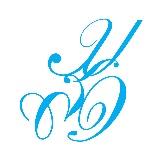 ในการขอกำหนดตำแหน่งทางวิชาการ มหาวิทยาลัยสวนดุสิต 		ข้าพเจ้า........................................................... (ข้าราชการ/พนักงานมหาวิทยาลัย/ลูกจ้างของมหาวิทยาลัย) สังกัดคณะ/โรงเรียน.......................................................................มหาวิทยาลัยสวนดุสิต  ขอกำหนดตำแหน่งผู้ช่วยศาสตราจารย์/รองศาสตราจารย์/ศาสตราจารย์ ในสาขาวิชา................................. (พร้อมระบุเลขรหัส ๔ หลัก) อนุสาขาวิชา (ถ้ามี)...........................(พร้อมระบุเลขรหัส ๖ หลัก) 		ข้าพเจ้าขอรับรองว่า ผลงานทั้งหมดของข้าพเจ้าเป็นไปตามประกาศ ก.พ.อ. เรื่องหลักเกณฑ์และวิธีการพิจารณาแต่งตั้งบุคคลให้ดำรงตำแหน่งผู้ช่วยศาสตราจารย์ รองศาสตราจารย์ และศาสตราจารย์ 
พ.ศ. ๒๕๖๐ โดยคำนึงถึงจริยธรรม และจรรยาบรรณทางวิชาการ ดังนี้ (๑) ต้องมีความซื่อสัตย์ทางวิชาการ ไม่นำผลงานของผู้อื่นมาเป็นผลงานของตนและไม่ลอกเลียนผลงานของผู้อื่น ไม่นำผลงานของตนเองในเรื่องเดียวกันไปเผยแพร่ในวารสารวิชาการมากกว่าหนึ่งฉบับ รวมถึงไม่คัดลอกข้อความใด ๆ จากผลงานเดิมของตน โดยไม่อ้างอิงผลงานเดิมตามหลักวิชาการ ทั้งนี้ 
ในลักษณะที่จะทำให้เข้าใจผิดว่าเป็นผลงานใหม่(๒) ต้องอ้างถึงบุคคลหรือแหล่งที่มาของข้อมูลที่นำมาใช้ในผลงานทางวิชาการของตนเองเพื่อแสดงหลักฐานของการค้นคว้า(๓) ต้องไม่คำนึงถึงผลประโยชน์ทางวิชาการจนละเลยหรือละเมิดสิทธิส่วนบุคคลของผู้อื่นหรือสิทธิมนุษยชน(๔) ผลงานทางวิชาการต้องได้มาจากการศึกษาโดยใช้หลักวิชาการเป็นเกณฑ์ ปราศจากอคติ และเสนอผลงานตามความเป็นจริง ไม่จงใจเบี่ยงเบนผลการศึกษาหรือวิจัยโดยหวังผลประโยชน์ส่วนตัว หรือเพื่อก่อให้เกิดความเสียหายแก่ผู้อื่น และเสนอผลงานตามความเป็นจริงไม่ขยายข้อค้นพบ โดยปราศจากการตรวจสอบยืนยันในทางวิชาการ(๕) ต้องนำผลงานไปใช้ประโยชน์ในทางที่ชอบธรรมและชอบด้วยกฎหมาย(๖) หากผลงานทางวิชาการมีการใช้ข้อมูลจากการทำการวิจัยในคนหรือสัตว์ ผู้ขอตำแหน่งจะต้องยื่นหลักฐานแสดงการอนุญาตจากคณะกรรมการจริยธรรมการวิจัยของสถาบันที่มีการดำเนินการลงชื่อ ........................................................................      (................................................................)ผู้ขอกำหนดตำแหน่งทางวิชาการวันที่ ...............เดือน............................พ.ศ. ........................ความเห็นผู้บังคับบัญชาระดับคณบดีหรือเทียบเท่าได้พิจารณาผลงานทางวิชาการแล้วเห็นว่า นาย/นาง/นางสาว................................................
ซึ่งขอกำหนดตำแหน่ง……...………………..…...  สาขาวิชา .........................................(พร้อมระบุเลขรหัส ๔ หลัก) อนุสาขาวิชา (ถ้ามี)..................(พร้อมระบุเลขรหัส ๖ หลัก) ผลงานทางวิชาการมีคุณภาพ    อยู่    ไม่อยู่  ในเกณฑ์ที่ ก.พ.อ.กำหนด โดยคำนึงถึงจริยธรรมและจรรยาบรรณทางวิชาการ 	ลงชื่อ...................................................................				 (..............................................................)	ตำแหน่ง..........................................................					วันที่............เดือน....................... พ.ศ. ............